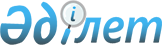 Об определении целевых групп населения в Аулиекольском районе на 2013 годПостановление акимата Аулиекольского района Костанайской области от 11 декабря 2012 года № 359. Зарегистрировано Департаментом юстиции Костанайской области 11 января 2013 года № 3982      Примечание РЦПИ.

      В тексте документа сохранена пунктуация и орфография оригинала.

      В соответствии со статьей 31 Закона Республики Казахстан от 23 января 2001 года "О местном государственном управлении и самоуправлении в Республике Казахстан", пунктом 2 статьи 5, подпунктом 2) статьи 7 Закона Республики Казахстан от 23 января 2001 года "О занятости населения", акимат Аулиекольского района ПОСТАНОВЛЯЕТ:

      Сноска. Преамбула в редакции постановления акимата Аулиекольского района Костанайской области от 30.09.2013 № 344 (вводится в действие по истечении десяти календарных дней после дня его первого официального опубликования).



      1. Определить целевые группы населения в Аулиекольском районе на 2013 год для содействия занятости, согласно приложению.



      2. Государственному учреждению "Отдел занятости и социальных программ Аулиекольского района" обеспечить меры по содействию занятости лиц, входящих в целевые группы населения.



      3. Контроль за исполнением настоящего постановления возложить на заместителя акима района Нугманову Р.С.



      4. Настоящее постановление вводится в действие по истечении десяти календарных дней после дня его первого официального опубликования.      Аким района                                Ж. Нургалиев      СОГЛАСОВАНО:      Исполняющий обязанности

      начальника ГУ "Отдел

      занятости и социальных

      программ Аулиекольского

      района"

      __________ Дангилов С.С.

Приложение        

к постановлению акимата  

от 11 декабря 2012 года № 359  

Целевые группы населения в

Аулиекольском районе на 2013

год для содействия занятости      1. Малообеспеченные.

      2. Молодежь в возрасте до двадцати одного года.

      3. Воспитанники детских домов, дети-сироты и дети, оставшиеся без попечения родителей, в возрасте до двадцати трех лет.

      4. Одинокие, многодетные родители, воспитывающие несовершеннолетних детей.

      5. Граждане, имеющие на содержании лиц, которые в порядке, установленном законодательством Республики Казахстан, признаны нуждающимися в постоянном уходе, помощи или надзоре.

      6. Лица предпенсионного возраста (за два года до выхода на пенсию по возрасту).

      7. Инвалиды.

      8. Лица, уволенные из рядов Вооруженных Сил Республики Казахстан.

      9. Лица, освобожденные из мест лишения свободы и (или) принудительного лечения.

      10. Оралманы.

      11. Выпускники организаций высшего и послевузовского образования.

      12. Лица, высвобожденные в связи с ликвидацией работодателя-юридического лица либо прекращением деятельности работодателя-физического лица, сокращением численности или штата работников.

      13. Лица, состоящие на учете службы пробации уголовно-исполнительной инспекции.

      14. Выпускники организаций технического и профессионального образования, послесреднего образования.

      15. Граждане, длительное время не работающие (более года).

      16. Ранее не работавшие безработные (не имеющие стажа работы).

      17. Молодежь в возрасте от двадцати одного до двадцати девяти лет.
					© 2012. РГП на ПХВ «Институт законодательства и правовой информации Республики Казахстан» Министерства юстиции Республики Казахстан
				